Бюллетень издается со 2 февраля 2008 годаМуниципальное средство массовой информации органов местного самоуправления городского поселения Агириш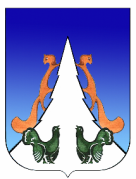 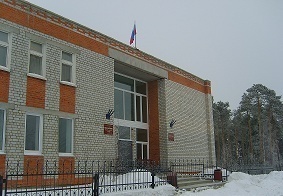 В этом выпуске:городской среды на территории городского поселения Агириш», утвержденной постановлением Администрации поселения  от 05.12.2018 №246/НПА (далее иные межбюджетные трансферты).1.2. Иные межбюджетные трансферты предоставляются в соответствии с лимитами бюджетных обязательств, доведенными администрации Советского района по кодам классификации расходов бюджетов Российской Федерации: код главного распорядителя средств бюджета Советского района 050, раздел 05, подраздел 03, целевая статья 031F255550, вид расходов 540.1.3. Расходные обязательства Администрации поселения, в целях софинансирования которых предоставляются иные межбюджетные трансферты, установлены муниципальной программой городского поселения Агириш «Формирование комфортной городской среды на территории городского поселения Агириш», утвержденной постановлением Администрации поселения  от 05.12.2018 №246/НПА.1.4. Уполномоченным органом Администрации района, осуществляющим взаимодействие с Администрацией поселения, на который со стороны Администрации района  возлагаются функции по исполнению (координацию исполнения) Соглашения является комитет по развитию коммунального комплекса администрации Советского района (далее Уполномоченный орган).2. Финансовое обеспечение расходных обязательств, в целях финансирования которых предоставляются иные межбюджетные трансферты 2.1. Общий объем бюджетных ассигнований, предусматриваемых в бюджете городского поселения Агириш на финансовое обеспечение расходных обязательств, в целях финансирования которых предоставляются иные межбюджетные трансферты, составляет в 2024 году не менее 2 000 000 (Два миллиона) рублей 00 копеек, в том числе  доля софинансирования из бюджета городского поселения Агириш, исходя из уровня софинансирования в размере 10 %, в сумме 200 000 (Двести тысяч) рублей 00 копеек.2.2. Общий размер иных межбюджетных трансфертов, предоставляемых из бюджета Советского района бюджету городского поселения Агириш в соответствии с Соглашением, составляет в 2024 году исходя из уровня софинансирования в размере 90 %, в сумме не более 1 800 000 (Один миллион восемьсот тысяч) рублей 00 копеек, в том числе:2.2.1. за счет средств бюджета Российской Федерации в сумме 700 684 (Семьсот тысяч шестьсот восемьдесят четыре) рубля 12 копеек;2.2.2. за счет средств бюджета Ханты-Мансийского автономного округа – Югры  в сумме 1 099 315 (Один миллион девяносто девять тысяч триста пятнадцать) рублей 88 копеек.2.3. В случае уменьшения в 2024 году общего объема бюджетных ассигнований, указанного в пункте 2.1 Соглашения, иные межбюджетные трансферты  предоставляются в размере, определенном исходя из уровня софинансирования от уточненного общего объема бюджетных ассигнований, предусмотренных в финансовом году в бюджете городского поселения Агириш.2.4. В случае увеличения в 2024 году общего объема бюджетных ассигнований, указанного в пункте 2.1 Соглашения, размер иных межбюджетных трансфертов, указанный в пункте 2.2 Соглашения на 2024 год, не подлежит изменению.3. Порядок, условия предоставления и сроки перечисления иных межбюджетных трансфертов3.1. Иные межбюджетные трансферты предоставляются в пределах бюджетных ассигнований, доведенных до муниципального образования Советский район, в соответствии со сводной бюджетной росписью расходов бюджета Советского района на 2024 год и на плановый период 2025 и 2026 годов.3.2. Иные межбюджетные трансферты предоставляются при выполнении следующих условий:3.2.1. наличие муниципального правового акта Администрации поселения об утверждении в соответствии с требованиями нормативных правовых актов Российской Федерации перечня мероприятий, в целях софинансирования которых предоставляются иные межбюджетные трансферты;3.2.2. наличие в бюджете городского поселения Агириш бюджетных ассигнований на финансовое обеспечение расходных обязательств, в целях софинансирования которых предоставляются иные межбюджетные трансферты, в объеме, предусмотренном пунктом 2.1 Соглашения;3.2.3. соответствие Соглашения Правилам формирования, представления и распределения субсидий из федерального бюджета бюджетам субъектов Российской Федерации, утвержденных постановлением Правительства Российской Федерации от 30.09.2014 № 999, Правилам формирования, предоставления и распределения субсидий из бюджета Ханты-Мансийского автономного округа – Югры местным бюджетам, утвержденным  постановлением Правительства Ханты-Мансийского автономного округа – Югры от 06.12.2019 № 475-п.3.3. Документы, подтверждающие выполнение условий предоставления иных межбюджетных трансфертов, предусмотренных подпунктами 3.2.1, 3.2.2 пункта 3.2 Соглашения, представляются однократно Администрацией поселения в Уполномоченный орган.3.4. Перечисление иных межбюджетных трансфертов из бюджета Советского района в бюджет городского поселения Агириш осуществляется на счет Управления Федерального казначейства по Ханты-Мансийскому автономному округу - Югре, открытый органу Федерального казначейства в учреждении Центрального банка Российской Федерации для учета операций со средствами бюджета городского поселения Агириш.	3.5. Перечисление иных межбюджетных трансфертов из бюджета Советского района осуществляется Финансово-экономическим управлением администрации Советского района:3.5.1. в течение 10 рабочих дней со дня открытия предельных объемов финансирования по лицевому счету получателя бюджетных средств № 14872D0788K, открытому Департаменту пространственного развития и архитектуры Ханты-Мансийского автономного округа – Югры в Управлении Федерального казначейства по Ханты-Мансийскому автономному округу – Югре;3.5.2. в доле, соответствующей уровню софинансирования расходного обязательства Администрации поселения, указанному в пункте 2.2 Соглашения.4. Взаимодействие Сторон4.1. Администрация района обязуется:4.1.1. Обеспечить предоставление иных межбюджетных трансфертов в порядке и при соблюдении Администрацией поселения условий предоставления иных межбюджетных трансфертов, установленных Соглашением, в пределах лимитов бюджетных ассигнований, доведенных до муниципального образования Советский район, в соответствии со сводной бюджетной росписью расходов бюджета Советского района на 2024 год и на плановый период 2025 и 2026 годов.4.1.2. Осуществлять контроль за соблюдением Администрацией поселения условий предоставления иных межбюджетных трансфертов и других обязательств, предусмотренных Соглашением.4.1.3. Осуществлять оценку результативности предоставления иных межбюджетных трансфертов с учетом обязательств по достижению значений результативности предоставления иных межбюджетных трансфертов, установленных в соответствии с подпунктом 4.3.3 пункта 4.3 Соглашения, на основании данных отчетности, представленной Администрацией поселения. 4.1.4. В случае если Администрацией поселения  по состоянию на 31 декабря года предоставления иных межбюджетных трансфертов допущены нарушения обязательств, предусмотренных пунктом 4.3.3 Соглашения, и в срок до первой даты представления отчетности о достижении результатов использования иных межбюджетных трансфертов  в году, следующем за годом предоставления иных межбюджетных трансфертов, установленной в соответствии с Правилами предоставления субсидии, указанные нарушения не устранены, и в срок до 1 апреля года, следующего за годом предоставления иных межбюджетных трансфертов, указанные нарушения не устранены, рассчитать в соответствии с пунктами 16, 19, 19(1) Правил формирования, предоставления и распределения субсидий из федерального бюджета бюджетам субъектов Российской Федерации, утвержденных постановлением Правительства Российской Федерации от 30.09.2014 № 999, объем средств, подлежащий возврату из бюджета городского поселения Агириш в бюджет Советского района, и направить Администрации поселения требование о возврате иных межбюджетных трансфертов в бюджет Советского района в указанном объеме.4.2. Администрация района вправе запрашивать и получать у Администрации поселения документы и материалы, необходимые для осуществления контроля за соблюдением Администрацией поселения  условий предоставления иных межбюджетных трансфертов и других обязательств, предусмотренных Соглашением, в том числе данные бухгалтерского учета и первичную документацию, связанные с исполнением Администрацией поселения  условий предоставления иных межбюджетных трансфертов.4.3. Администрация поселения обязуется:4.3.1. Обеспечивать выполнение условий предоставления иных межбюджетных трансфертов, установленных пунктом 3.2 Соглашения.4.3.2. Обеспечивать исполнение требований Администрации района по возврату средств в бюджет Советского района, в случае если Администрацией поселения  по состоянию на 31 декабря года предоставления иных межбюджетных трансфертов допущены нарушения обязательств, предусмотренных пунктом 4.3.3 Соглашения.4.3.3. Обеспечивать достижение значений результатов (показателей результативности) использования иных межбюджетных трансфертов и сроки их достижения, установленных приложением № 1 Соглашения, являющемуся его неотъемлемой частью.4.3.4. Размещать информацию о благоустройстве территории на информационных конструкциях (баннерах, растяжках, рекламных щитах и т.д.), в средствах массовой информации и социальных сетях, на официальных сайтах в сети «Интернет» и в любых иных печатных материалах (афиши, листовки, информационные брошюры и т.д.) с обязательным упоминанием (логотип, надпись) о реализации данного объекта в рамках федерального проекта «Формирование комфортной городской среды», входящего в состав национального проекта «Жилье и городская среда».Логотип федерального проекта «Формирование комфортной городской среды» должен размещаться вместе с логотипом национального проекта «Жилье и городская среда» в соответствии с требованиями брендбука федерального проекта «Формирование комфортной городской среды».4.3.5. Обеспечить соблюдение запретов и ограничений на допуск отдельных видов промышленных товаров, происходящих из иностранных государств, для целей осуществления закупок для государственных и муниципальных нужд, предусмотренных действующими на момент осуществления закупок постановлениями Правительства Российской Федерации (в том числе от 30.04.2020 № 616 и № 617), в порядке, предусмотренном Федеральным законом «О контрактной системе в сфере закупок товаров, работ, услуг для обеспечения государственных и муниципальных нужд» и соответствующими постановлениями Правительства Российской Федерации, а также в соответствии с Методикой расчета, утверждаемой Министерством строительства и жилищно-коммунального хозяйства Российской Федерации.4.3.6. Обеспечить благоустройство дворовых территорий, нуждающихся в благоустройстве (с учетом их физического состояния), исходя из минимального перечня видов работ по благоустройству дворовых территорий, а также общественных территорий, нуждающихся в благоустройстве.4.3.7. Обеспечить выполнение условия об обязательном установлении минимального 3-летнего гарантийного срока на результаты выполненных работ по благоустройству территорий, софинансируемых за счет средств иных межбюджетных трансфертов.4.3.8. Обеспечить включение в муниципальную программу порядок  осуществления расходов бюджета городского поселения Агириш, связанных с выполнением работ по благоустройству дворовых территорий, в том числе:путем предоставления субсидий бюджетным и автономным учреждениям, в том числе субсидии на финансовое обеспечение выполнения ими муниципального задания;путем закупки товаров, работ и услуг для обеспечения муниципальных нужд (за исключением бюджетных ассигнований для обеспечения выполнения функций казенного учреждения и бюджетных ассигнований на осуществление бюджетных инвестиций в объекты муниципальной собственности казенных учреждений);путем предоставления субсидий юридическим лицам (за исключением субсидий муниципальным учреждениям), индивидуальным предпринимателям, физическим лицам на возмещение затрат на выполнение работ по благоустройству дворовых территорий (в случае если дворовая территория образована земельными участками, находящимися полностью или частично в частной собственности).4.3.9. Обеспечить синхронизацию реализации мероприятий в рамках муниципальной программы с реализуемыми в Администрации поселения мероприятиями в сфере обеспечения доступности городской среды для маломобильных групп населения, цифровизации городского хозяйства, а также мероприятиями в рамках национальных проектов «Демография», «Образование», «Экология», «Безопасные и качественные автомобильные дороги», «Культура», «Малое и среднее предпринимательство и поддержка индивидуальной предпринимательской инициативы» в соответствии с перечнем таких мероприятий и методическими рекомендациями по синхронизации мероприятий в рамках государственных и муниципальных программ, утверждаемыми Министерством строительства и жилищно-коммунального хозяйства Российской Федерации.4.3.10. Обеспечить синхронизацию выполнения работ в рамках муниципальной программы с реализуемыми в Администрации поселения  федеральными, региональными и муниципальными программами (планами) строительства (реконструкции, ремонта) объектов недвижимого имущества, программами по ремонту и модернизации инженерных сетей и иных объектов, расположенных на соответствующей территории.4.3.11. Обеспечить проведение мероприятий по благоустройству территорий с учетом необходимости обеспечения физической, пространственной и информационной доступности зданий, сооружений, территорий для инвалидов и других маломобильных групп населения.4.3.12. Обеспечить финансирование расходов по разработке проектно-сметной документации, разработке дизайн-проектов, проведению экспертизы проектной документации в установленных законодательством случаях, проведению проверки достоверности сметной стоимости работ по благоустройству и дизайн-проектов, техническому надзору, авторскому надзору, выполнению кадастровых работ и других расходов, не связанных с выполнением непосредственно устройства объектов или строительно-монтажных работ в рамках благоустройства, только за счет средств бюджета городского поселения Агириш.4.3.13. Обеспечить проведение Администрацией поселения работ по образованию земельных участков, на которых расположены многоквартирные дома.4.3.14. Обеспечить размещение в государственной информационной системе жилищно- коммунального хозяйства информации о реализации регионального проекта на территории городского поселения Агириш с учетом методических рекомендаций о размещении информации в государственной информационной системе жилищно-коммунального хозяйства, утверждаемых Министерством строительства и жилищно-коммунального хозяйства Российской Федерации.4.3.15. Обеспечить реализацию мероприятий по созданию на территории городского поселения Агириш условий для привлечения добровольцев (волонтеров), студенческих строительных отрядов к участию в реализации мероприятий, предусмотренных пунктом 2 Правил предоставления субсидий.4.3.16. Обеспечить контроль за ходом выполнения муниципальной программы общественной комиссией Администрации поселения по обеспечению реализации регионального проекта «Формирование комфортной городской среды», в том числе: проведение оценки предложений заинтересованных лиц; подведение итогов общественных обсуждений по выбору территорий, подлежащих благоустройству, перечень мероприятий по благоустройству, дизайн-проектов; ход реализации и приемку выполненных работ.4.3.17. Обеспечить информирование Администрации района и общественную комиссию Администрации поселения по обеспечению реализации проекта «Формирование комфортной городской среды» об общественной приемке объектов благоустройства в срок не менее чем за 10 календарных дней.4.3.18. Обеспечивать представление в Администрацию района отчетов о:- расходах городского поселения Агириш, в целях софинансирования которых предоставляются иные межбюджетные трансферты, по форме согласно приложению №2 к Соглашению, являющемуся его неотъемлемой частью, не позднее 15 числа месяца, следующего за отчетным годом;- достижении значений результатов использования иных межбюджетных трансфертов и обязательств, принятых в целях их достижения по форме согласно приложению № 3 к Соглашению, являющемуся его неотъемлемой частью ежеквартально, не позднее 15 числа месяца, следующего за отчетным годом.4.3.19. В случае получения запроса обеспечивать представление в Администрацию района  документов и материалов, необходимых для осуществления контроля за соблюдением Администрацией поселения условий предоставления иных межбюджетных трансфертов и других обязательств, предусмотренных Соглашением, в том числе данных бухгалтерского учета и первичной документации, связанных с использованием средств иных межбюджетных трансфертов.4.3.20. Возвратить в бюджет Советского района не использованный по состоянию на 1 января финансового года, следующего за отчетным, остаток средств иных межбюджетных трансфертов в сроки, установленные бюджетным законодательством Российской Федерации.4.3.21. Выполнять иные обязательства, установленные бюджетным законодательством Российской Федерации, Правилами предоставления субсидии, иными нормативными правовыми актами Российской Федерации, регулирующими бюджетные правоотношения по предоставлению субсидий из бюджета субъекта Российской Федерации местным бюджетам, и Соглашением.4.3.22. Обеспечить 100% кассовое исполнение иных межбюджетных трансфертов  до 1 ноября текущего финансового года.4.3.23. Обеспечить согласование с Администрацией района муниципальной программы Администрации поселения, софинансируемой за счет средств бюджета Советского района, и внесение в неё изменений, влекущих изменение объемов финансирования и (или) показателей муниципальной программы и (или) изменение состава мероприятий указанной программы, на которые предоставляются иные межбюджетные трансферты.4.3.24. Обеспечить предоставление в Уполномоченный орган сведений об объемах бюджетных ассигнований, включая объемы софинансирования из бюджета субъекта Российской Федерации и федерального бюджета, предусмотренных в местном бюджете на исполнение расходных обязательств муниципального образования, при заключении муниципальных контрактов на поставку товаров, выполнение работ, оказание услуг, заключаемых от имени муниципального образования, соглашений (договоров) о предоставлении из местного бюджета субсидий юридическим лицам, индивидуальным предпринимателям, физическим лицам - производителям товаров, работ, услуг, бюджетных инвестиций в соответствии со статьей 80 Бюджетного кодекса Российской Федерации, соглашений о муниципально-частном партнерстве, концессионных соглашений расходные обязательства муниципального образования, источником софинансирования которых являются иные межбюджетные трансферты.4.4. Администрация поселения вправе:4.4.1. Обращаться в Администрацию района за разъяснениями в связи с исполнением Соглашения.4.4.2. Осуществлять иные права, установленные бюджетным законодательством Российской Федерации, Правилами предоставления субсидии, иными нормативными правовыми актами Российской Федерации, регулирующими бюджетные правоотношения по предоставлению субсидий из бюджета субъекта Российской Федерации местным бюджетам, и Соглашением.5. Ответственность Сторон5.1. В случае неисполнения или ненадлежащего исполнения своих обязанностей по настоящему Соглашению Стороны несут ответственность в соответствии с законодательством Российской Федерации и Ханты-Мансийского автономного округа – Югры.5.2. В случае если не использованный по состоянию на 1 января финансового года, следующего за отчетным, остаток иных межбюджетных трансфертов не перечислен в доход бюджета Советского района, указанные средства подлежат взысканию в доход бюджета Советского района в порядке, установленном приказом Финансово-экономического управления администрации Советского района от 10.02.2021 № 15 «О Порядке взыскания в доход бюджета Советского района неиспользованных остатков межбюджетных трансфертов, полученных в форме субвенций и иных межбюджетных трансфертов, имеющих целевое назначение».5.3. В случае нецелевого использования иных межбюджетных трансфертов и (или) нарушения Администрацией поселения условий их предоставления (расходования) к Администрации поселения  применяются бюджетные меры принуждения, предусмотренные бюджетным законодательством Российской Федерации, и (или) меры административной ответственности.6. Заключительные положения6.1. Споры, возникающие между Сторонами в связи с исполнением настоящего Соглашения, решаются ими, по возможности, путем проведения переговоров с оформлением соответствующих протоколов или иных документов. При недостижении согласия споры между Сторонами решаются в судебном порядке.6.2. Соглашение составлено в двух экземплярах, имеющих одинаковую юридическую силу. Все изменения и дополнения к настоящему Соглашению действительны лишь в том случае, если они оформлены в письменной форме и подписаны Сторонами Соглашения. 6.3. По взаимному соглашению Сторон, а также в случае изменения бюджетного законодательства Российской Федерации, в настоящее Соглашение могут быть внесены изменения и дополнения путем подписания дополнительного соглашения, являющегося неотъемлемой частью настоящего Соглашения.6.4. Внесение в Соглашение изменений, предусматривающих ухудшение установленных значений результатов использования иных межбюджетных трансфертов, а также продление сроков исполнения обязательств предусмотренных Соглашением, не допускается в течение всего срока действия Соглашения, за исключением случая изменения значений показателей, изменения результатов регионального проекта «Формирование комфортной городской среды» и дат их достижения Государственной программы, а также в случае сокращения размера иных межбюджетных трансфертов.6.5. Соглашение вступает в силу после его официального опубликования (обнародования) Сторонами и действует до полного исполнения Сторонами взятых на себя обязательств. В случае заключения нового соглашения по предмету Соглашения обязательства сторон по Соглашению прекращаются.Подписи сторон:И.о. главы 	Советского района				Глава городского поселенияЕ.М. Маценко						Агириш И.В. ЕрмолаеваПриложение № 1 к Соглашению о предоставлении иных межбюджетных трансфертов бюджету городского поселения Агириш на поддержку муниципальной программы (подпрограммы) формирования современной городской среды в рамках регионального проекта «Формирование комфортной городской среды» от 27.03.2024 Значения результатов (показатели результативности) использования иных межбюджетных трансфертов и сроки их достиженияНаименование федерального проекта:  Формирование комфортной городской средыНаименование регионального проекта: Формирование комфортной городской среды (Ханты-Мансийский автономный округ – Югра)Приложение № 2к Соглашению о предоставлении иных межбюджетных трансфертов бюджету городского поселения Агириш на поддержку муниципальной программы (подпрограммы) формирования современной городской среды в рамках регионального проекта «Формирование комфортной городской среды» от 27.03.2024ОТЧЕТо расходах городского поселения Агириш,в целях софинансирования которых предоставляются иные межбюджетные трансферты,по состоянию на __ __________ 20__ годаНаименование федерального проекта:  Формирование комфортной городской средыНаименование регионального проекта: Формирование комфортной городской среды (Ханты-Мансийский автономный округ – Югра)1. Движение денежных средств2. Сведения о направлении расходов бюджета муниципального образования, софинансируемых из бюджета Советского районаГлава городского (сельского) поселения   (уполномоченное лицо) ________________     ________________                                                                                                                          (подпись)        (расшифровка подписи)Главный бухгалтер ________________  ________________                                            (подпись)       (расшифровка подписи)«____» __________________ 20__ г.Приложение № 3к Соглашению о предоставлении иных межбюджетных трансфертов бюджету городского поселения Агириш на поддержку муниципальной программы (подпрограммы) формирования современной городской среды в рамках регионального проекта «Формирование комфортной городской среды» от 27.03.2024ОТЧЕТ о достижении значений результатов использования иных межбюджетных трансфертов (далее ИМБТ) и обязательств, принятых в целях их достиженияна 1 ________________ 20__ г.1. Информация о достижении значений результатов использования ИМБТ и обязательствах, принятых в целях их достижения2. Аналитическая информация о достижении значений результатов использования ИМБТ и обязательствах, принятых в целях их достижения2.1 Аналитическая информация о достижении значений результатов использования ИМБТ и объеме обязательств муниципальных образований, принятых в целях их достижения3. Информация о неисполненных бюджетных обязательствах по государственным (муниципальным) контрактам на поставку товаров, выполнение работ, оказание услуг, принятых в целях достижения результатов использования ИМБТГлава городского (сельского) поселения   (уполномоченное лицо) ________________     ________________                                                                                                                          (подпись)        (расшифровка подписи)Главный бухгалтер ________________  ________________                                            (подпись)       (расшифровка подписи)«____» __________________ 20__ г.4. Сведения о принятии отчета о достижении значений результатов использования ИМБТГлава городского (сельского) поселения   (уполномоченное лицо) ________________     ________________                                                                                                                       (подпись)        (расшифровка подписи)Главный бухгалтер ________________  ________________                                            (подпись)       (расшифровка подписи)«____» __________________ 20__ г.«Вестник городского поселения Агириш»                              Бюллетень является официальным источником опубликования нормативныхГлавный редактор: Макарова В.С.                                             правовых  актов органов местного самоуправления г.п. Агириш Учредитель: Администрация городского поселения Агириш                    (Тюменская обл., Советский р-он, г.п. Агириш, ул.Винницкая, 16)                                                                                Телефон: 8(34675) 41-0-79   факс:№ п/пНаправление расходовРезультат использования иных межбюджетных трансфертовКод результата федерального проектаПлановое значение показателяГод, на который запланировано достижение показателя1Реализация программ формирования современной городской средыРеализованы мероприятия по Благоустройству общественных территорий (набережные, центральные площади, парки и др.) и иные мероприятия, предусмотренные государственными (муниципальными) программами формирования современной городской среды - реализовано мероприятие «Благоустройство объекта  общественной территории по ул. Винницкая (3 этап)»12024Наименование показателяКод строкиСумма123Остаток иных межбюджетных трансфертов на начало текущего финансового года, всего010из них:подлежит возврату в бюджет Советского района011Размер иных межбюджетных трансфертов, подлежащей предоставлению в текущем финансовом году020Предусмотрено бюджетных ассигнований на исполнение расходных обязательств, в целях софинансирования которых предоставляются иные межбюджетные трансферты, на текущий финансовый год, всего030Поступило средств иных межбюджетных трансфертов040Кассовые расходы на отчетную дату, всего050из них:в объеме софинансирования из бюджета Советского района051Восстановлено средств, подлежащих возврату в бюджет Советского района, всего060в том числе:использованных в текущем году, всего061из них:не по целевому назначению062использованных в предшествующие годы, всего063из них:не по целевому назначению064Возвращено (взыскано) в бюджет Советского района, всего070в том числе:остаток средств иных межбюджетных трансфертов на начало текущего финансового года071восстановленных средств, подлежащих перечислению в бюджет Советского района, всего072из них:использованных в текущем году, включая использованных не по целевому назначению073использованных в предшествующие годы, включая использованных не по целевому назначению074Остаток средств иных межбюджетных трансфертов на конец отчетного периода (года) (стр. 10 + стр. 40 - стр. 51 + стр. 60 - стр. 70), всего080из них:подлежит возврату в бюджет Советского района081Код расходов по бюджетнойклассификацииКод расходов по бюджетнойклассификацииКод расходов по бюджетнойклассификацииКод расходов по бюджетнойклассификацииКодстрокиПредусмотрено бюджетныхассигнований в бюджетемуниципальногообразования (стр. 030разд.1)Кассовые расходы бюджетамуниципальногообразования, нарастающимитогом с начала года (стр. главы 050 разд.1)главыраздела,подразделацелевойстатьивидарасходовКодстрокиПредусмотрено бюджетныхассигнований в бюджетемуниципальногообразования (стр. 030разд.1)Кассовые расходы бюджетамуниципальногообразования, нарастающимитогом с начала года (стр. главы 050 разд.1)1234567Направление расходовРезультат использования ИМБТКод результата федерального проектаПлановые значенияПлановые значенияОбъем финансового обеспечения расходных обязательств муниципальногообразования, рубОбъем финансового обеспечения расходных обязательств муниципальногообразования, рубФактически достигнутые значенияФактически достигнутые значенияФактически достигнутые значенияФактически достигнутые значенияОбъем обязательств, принятых в целях достижения результатов использования ИМБТ, рубОбъем обязательств, принятых в целях достижения результатов использования ИМБТ, рубОбъем обязательств, принятых в целях достижения результатов использования ИМБТ, рубОбъем обязательств, принятых в целях достижения результатов использования ИМБТ, рубНеиспользованный объем финансового обеспечения расходных обязательств муниципального образования, рубНеиспользованный объем финансового обеспечения расходных обязательств муниципального образования, рубНаправление расходовРезультат использования ИМБТКод результата федерального проектаПлановые значенияПлановые значенияОбъем финансового обеспечения расходных обязательств муниципальногообразования, рубОбъем финансового обеспечения расходных обязательств муниципальногообразования, рубна отчетную датуна отчетную датуотклонение от плановогозначенияотклонение от плановогозначенияобязательствобязательствденежных обязательствденежных обязательствНеиспользованный объем финансового обеспечения расходных обязательств муниципального образования, рубНеиспользованный объем финансового обеспечения расходных обязательств муниципального образования, рубНаправление расходовРезультат использования ИМБТКод результата федерального проектадатызаключениясоглашенияиз них сначалатекущегофинансового годавсегоиз них в размересофинансированияиз бюджетаСоветского районас датызаключениясоглашенияиз них сначалатекущегофинансовогогодав абсолютныхвеличинахВ процентахвсегоиз них в размересофинансирования избюджета Советского районавсегоиз них в размересофинансированияиз бюджетаСоветского районаВсего(гр.9–гр.15)из них в размересофинансированияиз бюджетаСоветского района (гр.10 –гр.16)1234567891011121314151617Направление расходовНаправление расходовРезультат использования ИМБТЕдиница измеренияЕдиница измеренияКод результата федерального проектаКодстрокиПлановые значенияПлановые значенияФактически достигнутые значенияФактически достигнутые значенияФактически достигнутые значенияФактически достигнутые значенияФактически достигнутые значенияФактически достигнутые значенияуровеньсофинансирования, %наименованиекод поБКРезультат использования ИМБТнаименованиекод поОКЕИКод результата федерального проектаКодстрокис даты заключения соглашенияиз них с начала текущего финансовогогодана отчетную датуна отчетную датуотклонение от планового значенияотклонение от планового значенияпричина отклоненияпричина отклоненияуровеньсофинансирования, %наименованиекод поБКРезультат использования ИМБТнаименованиекод поОКЕИКод результата федерального проектаКодстрокис даты заключения соглашенияиз них с начала текущего финансовогогодас даты заключения соглашенияиз них с начала текущего финансового годав абсолютных величинах (гр. 7 - гр. 9)в процентах гр.11/гр.7×100%коднаименованиеуровеньсофинансирования, %123455.167891011121314150100КодстрокиОбъем обязательств, принятых в целях достижения результатов использования ИМБТ, рубОбъем обязательств, принятых в целях достижения результатов использования ИМБТ, рубОбъем обязательств, принятых в целях достижения результатов использования ИМБТ, рубОбъем обязательств, принятых в целях достижения результатов использования ИМБТ, рубОбъем обязательств, принятых в целях достижения результатов использования ИМБТ, рубОбъем обязательств, принятых в целях достижения результатов использования ИМБТ, рубОбъем обязательств, принятых в целях достижения результатов использования ИМБТ, рубОбъем обязательств, принятых в целях достижения результатов использования ИМБТ, рубОбъем обязательств, принятых в целях достижения результатов использования ИМБТ, рубОбъем обязательств, принятых в целях достижения результатов использования ИМБТ, рубОбъем обязательств, принятых в целях достижения результатов использования ИМБТ, рубОбъем обязательств, принятых в целях достижения результатов использования ИМБТ, рубОбъем обязательств, принятых в целях достижения результатов использования ИМБТ, рубОбъем обязательств, принятых в целях достижения результатов использования ИМБТ, рубОбъем обязательств, принятых в целях достижения результатов использования ИМБТ, рубОбъем обязательств, принятых в целях достижения результатов использования ИМБТ, рубКодстрокивсеговсеговсеговсегов том числев том числев том числев том числев том числев том числев том числев том числев том числев том числев том числев том числеКодстрокивсеговсеговсеговсегополучателями средств местного бюджетаполучателями средств местного бюджетаполучателями средств местного бюджетаполучателями средств местного бюджетаполучателями субсидии (бюджетных инвестиций) из местного бюджетаполучателями субсидии (бюджетных инвестиций) из местного бюджетаполучателями субсидии (бюджетных инвестиций) из местного бюджетаполучателями субсидии (бюджетных инвестиций) из местного бюджетаобщий объем обязательств городских, сельских поселений (внутригородских районов), в размере софинансирования из бюджета муниципального района (городского округа с внутригородским делением)общий объем обязательств городских, сельских поселений (внутригородских районов), в размере софинансирования из бюджета муниципального района (городского округа с внутригородским делением)общий объем обязательств городских, сельских поселений (внутригородских районов), в размере софинансирования из бюджета муниципального района (городского округа с внутригородским делением)общий объем обязательств городских, сельских поселений (внутригородских районов), в размере софинансирования из бюджета муниципального района (городского округа с внутригородским делением)Кодстрокиобязательствобязательствденежных обязательствденежных обязательствбюджетных обязательствбюджетных обязательствденежных обязательствденежных обязательствобязательствобязательствденежных обязательствденежных обязательствобязательствобязательствденежных обязательствденежных обязательстввсего(гр.20 +гр.24 +гр.28)из них в размере софинансирования из бюджета Советского района  (гр.21 +гр.25 + гр.29)всего(гр.22 +гр. 26 +гр. 30)из них в размере софинансирования из бюджета Советского района (гр.23 +гр.27 + гр.31)всегоиз них в размере софинансирования из бюджета Советского районавсегоиз них в размере софинансирования из бюджета Советского районавсегоиз них в размере софинансирования из бюджета Советского районавсегоиз них в размере софинансирования из бюджета Советского районавсегоиз них в размере софинансирования из бюджета Советского районавсегоиз них в размере софинансирования из бюджета Советского района13141516171819202122232425262728Направление расходовНаправление расходовРезультатиспользованияИМБТКод результатафедеральногопроектаГосударственный (муниципальный) заказчикГосударственный (муниципальный) заказчикГосударственный (муниципальный) заказчикНеисполненное бюджетное обязательствоНеисполненное бюджетное обязательствоНеисполненное бюджетное обязательствоНеисполненное бюджетное обязательствоНеисполненное бюджетное обязательствоНеисполненное бюджетное обязательствонаименованиекод по БКРезультатиспользованияИМБТКод результатафедеральногопроектанаименованиепо Сводномурееструпризнакгосударственный(муниципальный) контрактгосударственный(муниципальный) контрактобъем,всегоиз него в размере софинансирования из бюджета Советского  районаиз него в размере софинансирования из бюджета Советского  районаиз него в размере софинансирования из бюджета Советского  районанаименованиекод по БКРезультатиспользованияИМБТКод результатафедеральногопроектанаименованиепо Сводномурееструпризнакидентификационный объемкод закупкиуникальный номер реестровой записиобъем,всегоуровень софинансирования из бюджета Советского района, %уровень софинансирования изместного бюджета, %объем1233.1456789101112Наименование показателяКод по бюджетной классификации бюджета субъекта Российской ФедерацииКОСГУСумма, рубСумма, рубНаименование показателяКод по бюджетной классификации бюджета субъекта Российской ФедерацииКОСГУс начала заключения соглашенияиз них с начала текущего финансового года12345Размер ИМБТ, направленных на достижение результатовНеиспользованный объем финансового обеспечения